Дидактическая игра по развитию речи «Один –много»Цель игры: формирование грамматического строя речи: умение правильно образовывать форму множественного числа существительных, обозначающих детенышей животных, употреблять эти существительные в именительном и винительном падежах (лисята – лисят, медвежата - медвежат), правильно употреблять форму множественного числа родительного падежа существительных (вилок, туфель); знания о правильном употребление форм несклоняемых существительных; формировать умение составлять предложения и с опорой на картинки; совершенствовать диалогическую речь, умение отвечать на вопросы.Ход игры: 72 карточки с изображениями предметов в единственном и множественном числе перемешиваются и раскладываются на столе изображением  вверх. Каждый игрок выбирает игровое поле. Воспитатель объясняет,что на одном игровом поле может жить только одежда, на другом только животные и т.д. Дети заполняют поля на карточках по алгоритму ( ложка - 2 ложки - много ложек ). Затем каждый ребенок называет собранные ряды на своем игровом поле. Воспитатель контролирует правильность ответов, при необходимости оказывает помощь игрокам.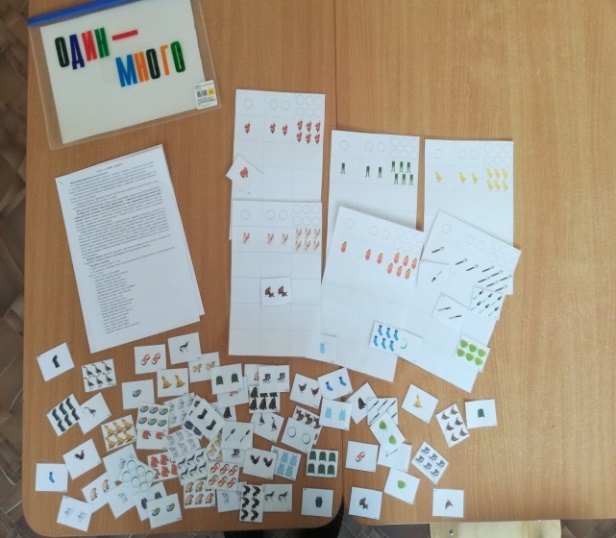 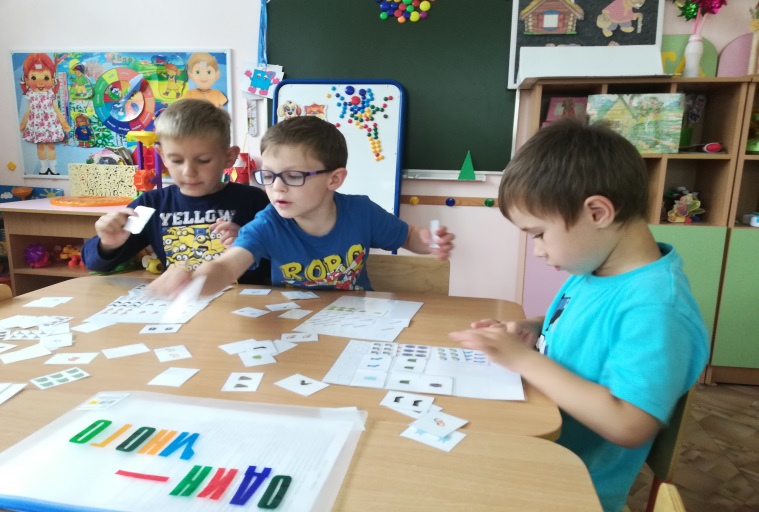 